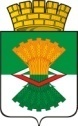 ДУМАМАХНЁВСКОГО МУНИЦИПАЛЬНОГО ОБРАЗОВАНИЯ                                            третьего созываРЕШЕНИЕ от   23 июня  2020 года              п.г.т. Махнёво                              № 499   О назначении очередных выборов депутатов Думы Махнёвского муниципального образования четвёртого   созыва                    В соответствии с Федеральным законом от 06.10.2003 года  № 131-ФЗ «Об общих принципах организации местного самоуправления в Российской Федерации», Федеральным законом от 12 июня 2002 года № 67-ФЗ «Об основных гарантиях избирательных прав на участие в референдуме граждан Российской Федерации», ст. 12  Избирательного кодекса Свердловской области, руководствуясь ст.10 Устава Махнёвского муниципального образования, Дума Махнёвского муниципального образованияРЕШИЛА:Назначить очередные выборы  депутатов Думы Махнёвского муниципального образования   четвёртого   созыва  в единый день голосования   13 сентября  2020 года. 2. Направить настоящее Решение в Алапаевскую районную территориальную  избирательную  комиссию.3. Контроль за исполнением настоящего Решения возложить на постоянную комиссию по нормативно-правовым вопросам и местному самоуправлению  (Л.Н.Омельченко).4. Настоящее Решение вступает в силу со дня его   опубликования в газете «Алапаевская искра».          5. Опубликовать настоящее Решение в газете «Алапаевская искра» не позднее  25 июня  2020 года.Председатель Думы  муниципального образования                                                             И.М.АвдеевГлава  муниципального  образования                                               А.В.Лызлов